                                                ИРКУТСКАЯ ОБЛАСТЬТУЛУНСКИЙ РАЙОНДУМА ВЛАДИМИРСКОГО СЕЛЬСКОГО ПОСЕЛЕНИЯРЕШЕНИЕ«22» августа 2018г.                                                                                    №  31д.Владимировка «О внесении изменений и дополнений в программу комплексного развития транспортной инфраструктуры  Владимирского муниципального образования   утвержденную решением Думы Владимирского сельского поселения от12.12.2016г. г. № 100»Рассмотрев  Протест прокуратуры № 7-21-2018 от 07.02.2018г. руководствуясь Федеральным законом от 29.12.2014г. № 456-ФЗ «О внесении изменений в Градостроительный кодекс Российской Федерации и отдельные законодательные акты Российской Федерации», в соответствии с пунктом 4 статьи 1 Градостроительного кодекса, согласно постановления Правительства Российской Федерации от 25.12.2015 года №1440 «О разработке комплексных программ развития транспортной инфраструктуры"РЕШИЛА:Внести в Программу комплексного развития транспортной инфраструктуры Владимирского муниципального образования утвержденную решением Думы Владимирского сельского поселения от 12.12.2016г. №100   изменения, изложив их в новой редакции (прилагаются),Настоящее решение опубликовать в газете «Владимирский вестник», и разместить на официальном сайте Владимирского сельского поселения в информационно-коммуникационной сети ”Интернет".Председатель Думы, главаВладимирского сельского поселения                                          О.В.ГамаюноваПрограмма комплексного развития транспортной инфраструктуры Владимирского сельского поселенияна период с 2016- 2032 года                                                                      2016 годПриложение                                                                                                                                             Утверждено                                                                                                         Решением ДумыВладимирского сельского  поселения                                                                                  От  «12»декабря 2016 года №100(в редакции от 22.08.2018г. №31)ПРОГРАММАкомплексного  развития систем транспортной инфраструктуры натерритории Владимирского сельского поселенияна 2016 – 2032 годы1. Паспорт программыХарактеристика существующего состояния транспортной инфраструктуры  Владимирского  сельского  поселения.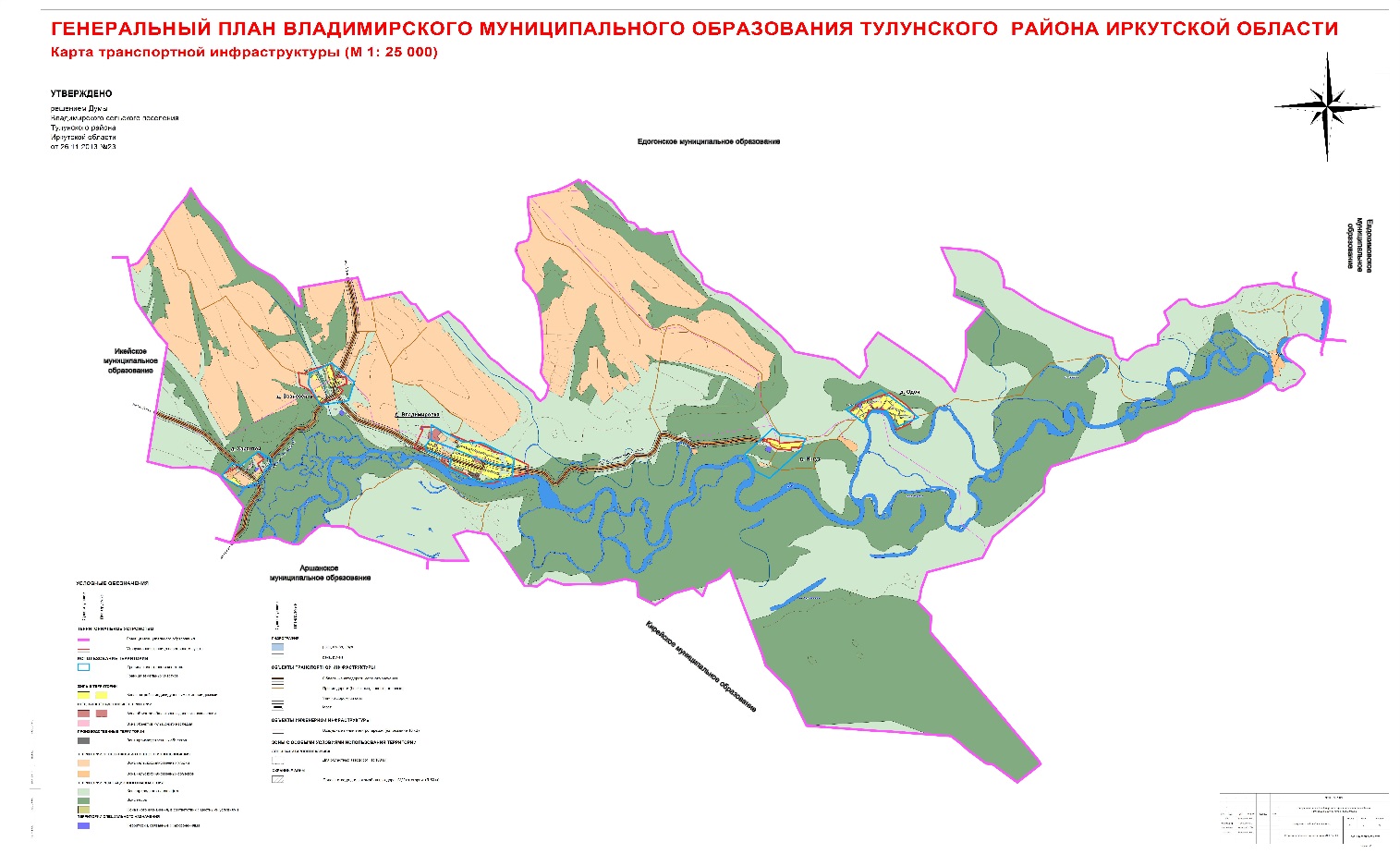 2.1. Социально — экономическое состояние Владимирского сельского поселения.Владимирское муниципальное образование  является единым экономическим, историческим, социальным, территориальным образованием, входит в состав Тулунского муниципального района Иркутской области. Владимирское  муниципальное  образование наделено статусом сельского поселения Законом Иркутской области «О статусе и границах муниципальных образований Тулунского района Иркутской области»  № 98-оз от 16 декабря 2004 г.Понятия «сельское поселение», «поселение», «муниципальное образование» по тексту используются в равной мере для обозначения Владимирского муниципального образования.Граница муниципального образования начинается в точке, находящейся в месте впадения р.Кирей в р.Икей на границе между Тулунским и Куйтунским районами, далее граница идет в западном направлении по р.Икей до 75 квартала Кирейского лесничества Икейского лесхоза, проходит справа по границе кварталов 75-72,88,103,102,101,87-83 Кирейского лесничества, 159 квартал Икейского лесничества Икейскоголесхоза, затем по ломаной идет до автодороги «Харантей-Аршан», пересекает ее 1000м южнее моста через р.Икей, далее пересекает через 3000м на северо-северо-запад и выходит на автодорогу «Тулун-Икей» 4500м северо-восточнее с.Икей, далее граница идет в северо-восточном направлении 2600м, затем поворачивает на юго-восток и через 4800м выходит на р.Инда, пересекает в месте впадения в нее безымянного ручья, далее идет по ломаной до безымянного ручья, исток которого находится в «Карагазовой Тайге», в восточном направлении, по береговой линии до впадения в безымянный приток р.Ия, далее граница поворачивает на север, выходит на развилку автодороги «Едогон-Талхан» 4000м восточнее с.Едогон, проходит 5000м в восточном направлении по автодороге в сторону д.Талхан, затем граница поворачивает на юго-восток и идет по ломаной до 50 квартала Кирейского лесничества, далее идет в восточном направлении справа по границе 50,62,63 кварталов Кирейского лесничества и замыкается в точке, находящейся на границе Тулунского и Куйтунского районов в месте впадения р.Кирей в р.Ия.Владимирское сельское поселение расположено в центре Тулунского района Иркутской области. На севере муниципальное образование граничит с Едогонским сельским поселением, на востоке с Евдокимовским сельским поселением, на юго-востоке и юге с Кирейским сельским поселением, на юге с Аршанским сельским поселением, на запаллде с Икейским сельским поселением.В состав территории Владимирского муниципального образования входят земли следующих населенных пунктов: деревня Вознесенск, деревня Ингут, деревня Одон, деревня Харантей, деревня Владимировка  (административный центр).Территория в границах муниципального образования – 22208 га, что составляет 1,60% территории Тулунского района, численность населения -840 человек.  Хозяйственная сфера Владимирского сельского поселения представлена предприятием  и организациями с различными направлениями деятельности: сфера материального производства представлена сельское хозяйство: непроизводственная сфера деятельности охватывает здравоохранение, связь, торговлю, социальное обеспечение, образование, культуру.На территории Владимирского сельского поселения работают следующие предприятия и организации: Сельскохозяйственные  предприятия ИП КФХ «Гамаюнов А.А.», ИП КФХ «Магонов В.Г.», ИП КФХ «ЧиликововН.А.»,  Владимировская  средняя школа,  МДОУ детский сад «Колобок», МКУК «Культурно - досуговый центр»,  Владимировский ФП,  Филиал  почта России,  семь магазинов, Одонская малокомплектная школа, администрация Владимирского сельского поселения.2.2. Характеристика деятельности в сфере транспорта, оценка транспортного спроса. Транспортно-экономические связи Владимирского сельского поселения осуществляются только автомобильным видом транспорта. Транспортные предприятия на территории поселения отсутствуют. Основным видом пассажирского транспорта поселения является автобусное сообщение. На территории поселения действуют один пассажирский автотранспортный маршрут. Большинство передвижений в поселении приходится на личный транспорт и пешеходные сообщения. В основе оценки транспортного спроса лежит анализ передвижения населения к объектам тяготения. Можно выделить основные группы объектов тяготения: - объекты социально сферы;  - объекты трудовой деятельности,- узловые объекты транспортной инфраструктуры.2.3. Характеристика функционирования и показатели работы транспортной инфраструктуры по видам транспорта.      Автомобилизация поселения 154 единицы (840 человек  в 2015году) оценивается как высокий уровень (при уровне автомобилизации в Российской Федерации 270 единиц на 1000 человек), что обусловлено наличием маршрутного сообщения с г. Тулуном.  Грузовой транспорт в основном представлен тяжелой автомобильной техникой занятой  у КФХ. В основе формирования улично-дорожной сети населенного пункта лежат: основная улица, второстепенные улицы, проезды, въезды, хозяйственные проезды. 2.4. Характеристика сети дорог поселения, параметры дорожного движения, оценка качества содержания дорог.  	Дорожно-транспортная сеть поселения состоит из дорог V категории, предназначенных не для скоростного движения. Большинство дорог общего пользования местного значения имеют асфальтированное и щебеночное покрытие. Содержание автомобильных дорог осуществляется подрядной организацией по муниципальному контракту. Проверка качества содержания дорог по согласованному графику, в соответствии с установленными критериями.Владимирское сельское поселение обладает достаточно развитой автомобильной транспортной сетью и находится относительно недалеко от города  Тулуна и областного центра г. Иркутска, что создаёт оптимальные условия для перемещения сырья и готовых товаров. Отсутствие альтернативных видов транспорта предъявляет большие требования к автомобильным дорогам. Строительства новых автомобильных дорог не производилось более 25 лет. Сохранение автодорожной инфраструктуры осуществлялось только за счет ремонта автодорог с твердым покрытием и автодорог с гравийным покрытием. В условиях ограниченного финансирования дорожных работ с каждым годом увеличивается протяженность дорог требующих ремонта.Общая протяжённость дорожной сети составляет 18,1км. Часть автодорог требует ямочного ремонта, асфальтового покрытия и отсыпки. Характеристика автомобильных дорог дана в таблице 1.Таблица 1. Характеристика автомобильных дорог общего пользования местного значения Владимирского муниципального образования2.5. Анализ состава парка транспортных средств и уровня автомобилизации сельского поселения, обеспеченность парковками (парковочными местами).                                            Автомобильный парк администрации сельского поселения состоит из легкового автомобиля  ВАЗ 2105. За период 2013-2015 годы отмечается рост транспортных средств рост и уровня автомобилизации населения. Хранение транспортных средств осуществляется на придомовых территориях и авто гаражах принадлежащих собственникам.Оценка уровня автомобилизации населения на территории Владимирского сельского поселения	2.6. Характеристика работы транспортных средств общего пользования, включая анализ пассажиропотока. Передвижение по территории населенного пункта сельского поселения осуществляется с использованием личного транспорта либо в пешем порядке. Автобусное движение между населенным пунктом и городом организовано в соответствии с расписанием. Информация об объемах пассажирских перевозок необходимая для анализа пассажиропотока отсутствует.Основными транспортными артериями  являются главные улицы и основные улицы в жилой застройке. Данные улицы обеспечивают связь внутри жилых территорий и с главными улицами по направлениям с интенсивным движением. Основные маршруты движения грузовых и транзитных потоков в населенных пунктах на сегодняшний день проходят по  дорогам сельского поселения, областной дороге.   2.7. Характеристика пешеходного и велосипедного передвижения. Для передвижения пешеходов  тротуары не предусмотрены . В местах пересечения тротуаров с проезжей частью оборудованы нерегулируемые пешеходные переходы. Специализированные дорожки для велосипедного передвижения на территории поселения не предусмотрены. Движение велосипедистов осуществляется в соответствии с требованиями ПДД по дорогам общего пользования. 2.8. Характеристика движения грузовых транспортных средств. Транспортных организаций осуществляющих грузовые перевозки на территории сельского поселения не имеется. 2.9. Анализ уровня безопасности дорожного движения.Транспорт является источником опасности не только для пассажиров, но и для населения, проживающего в зонах транспортных автомагистралей, железнодорожных путей, поскольку по ним транспортируются легковоспламеняющиеся, химические, горючие, взрывоопасные и другие вещества. Аварии на автомобильном транспорте при перевозке опасных грузов с выбросом (выливом) опасных химических веществ, взрывом горючих жидкостей и сжиженных газов возможны. На территории Владимирского сельского поселения железнодорожного транспорта нет.  Из всех источников опасности на автомобильном транспорте большую угрозу для населения представляют дорожно-транспортные происшествия. Основная часть происшествий происходит из-за нарушения правил дорожного движения, превышения скоростного режима и неудовлетворительного качества дорожных покрытий.Крупными авариями на автотранспорте могут быть дорожно-транспортные аварии с участием пассажирских автобусов и частных автомашин с числом пострадавших и погибших 5 человек.Ситуация, связанная с аварийностью на транспорте, неизменно сохраняет актуальность в связи с несоответствием дорожно-транспортной инфраструктуры потребностям участников дорожного движения, их низкой дисциплиной, а также недостаточной эффективности, функционирования системы обеспечения безопасности дорожного движения. В настоящее время решение проблемы обеспечения безопасности дорожного движения является одной из важнейших задач. По итогам 2017 года на территории Владимирского сельского поселения аварий не зарегистрировано. Для эффективного решения проблем, связанных с дорожно-транспортной аварийностью, непрерывно обеспечивать системный подход к реализации мероприятий по повышению безопасности дорожного движения.Таблица 2. Оценка дорожной ситуации2.10. Оценка уровня негативного воздействия транспортной инфраструктуры на окружающую среду, безопасность и здоровье человека.Рассмотрим характерные факторы, неблагоприятно влияющие на окружающую среду и здоровье.Загрязнение атмосферы. Выброс в воздух дыма и газообразных загрязняющих веществ (диоксин азота и серы, озон) приводят не только к загрязнению атмосферы, но и к вредным проявлениям для здоровья, особенно к респираторным  аллергическим заболеваниям.Воздействие шума. Приблизительно 30% населения России подвергается воздействию шума от автомобильного транспорта с уровнем выше 55дБ.  Это приводит к росту сердечнососудистых и эндокринных заболеваний. Воздействие шума влияет на познавательные способности людей, вызывает раздражительность.  Учитывая сложившуюся планировочную структуру сельского поселения и характер дорожно-транспортной сети, отсутствие дорог с интенсивным движением в районах жилой застройки, можно сделать вывод  о сравнительно благополучной экологической ситуации в части воздействия транспортной инфраструктуры на окружающую среду, безопасность и здоровье человека.2.11. Характеристика существующих условий и перспектив развития и размещения транспортной инфраструктуры поселения. Технико-экономические показатели генерального плана Владимирского сельского поселения  2.12. Оценка нормативно-правовой базы, необходимой для функционирования и развития транспортной системы поселения.Основными  документами,  определяющими порядок функционирования и развития транспортной инфраструктуры являются:1. Градостроительный кодекс РФ от 29.12.2004г. №190-ФЗ (ред. от 30.12.2015г.);2. Федеральный закон от 08.11.2007г. №257-ФЗ (ред. от 15.02.2016г) «Об автомобильных дорогах и о дорожной деятельности в РФ и о внесении изменений в отдельные законодательные акты Российской Федерации»;3. Федеральный закон от 10.12.1995г. №196-ФЗ (ред. от 28.11.2015г.) «О безопасности дорожного движения»;4. Постановление Правительства РФ от 23.10.1993г. №1090 (ред. от 21.01.2016г) «О правилах дорожного движения»;5. Постановление Правительства РФ от 25.12.2015г. №1440 «Об утверждении требований к программам комплексного развития транспортной инфраструктуры поселений, городских округов»;6. Генеральный план Владимирского сельского поселения, утвержден решением собрания депутатов Владимирского муниципального образования от 26.11.2013г. № 23;Нормативно-правовая база необходимая для функционирования и развития транспортной инфраструктуры сформирована.Карта градостроительного зонирования Владимирского муниципального образования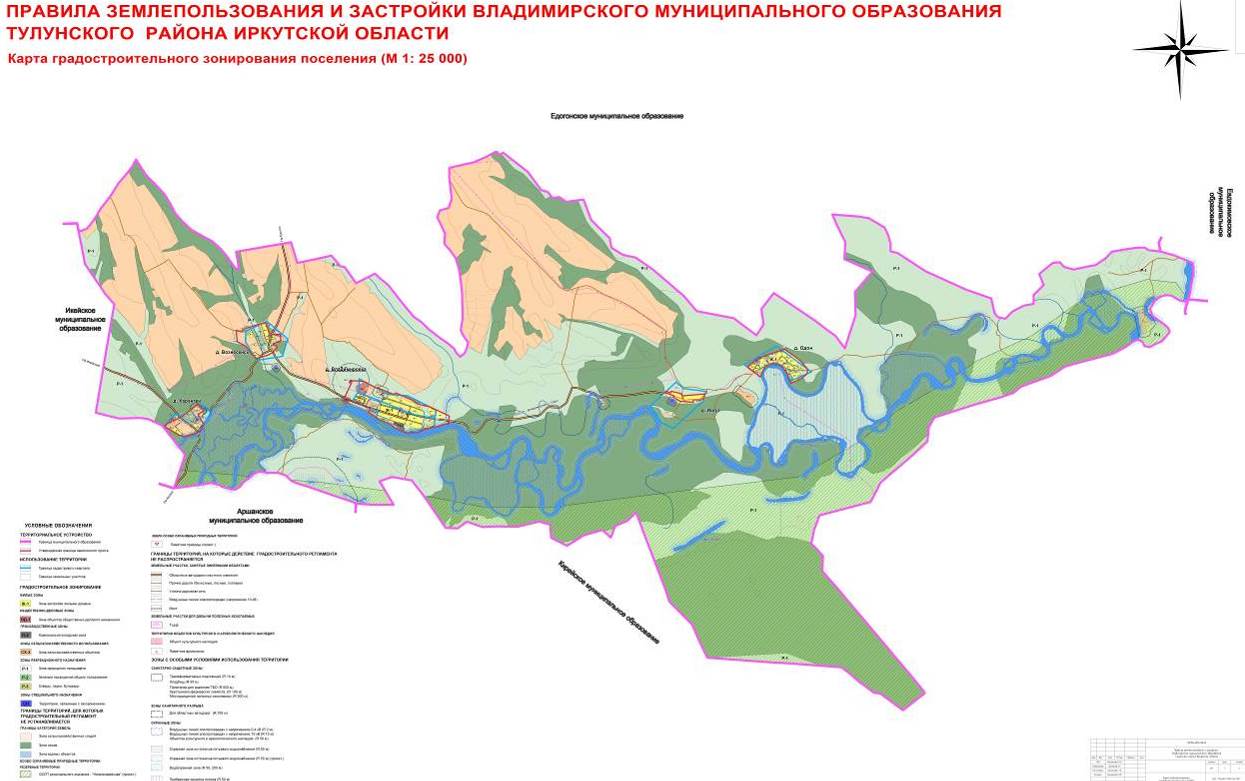 Прогноз транспортного спроса, изменение объемов и характера передвижения населения и перевозок грузов на территории поселения.3.1. Прогноз социально-экономического и градостроительного развития поселения.В период реализации программы прогнозируется тенденция небольшого роста численности населения, обусловленная созданием комфортных социальных условий для проживания граждан, в том числе молодых семей, что в свою очередь будет способствовать восстановлению процессов естественного прироста населения.На территории Владимирского сельского поселения расположено один пять населенных пунктов, в которых проживают 840 человек, в том числе: трудоспособного возраста – 375 человек, дети до 18-летнего возраста – 272 человек.Динамика роста населения приведена в таблице 3.Таблица 3.Динамика роста населенияПричинами роста численности населения являются многие факторы, в том числе положительные  показатели миграционного прироста, удобное расположение вблизи центра.Из большего числа нормативных критериев (обеспеченность школой, детским дошкольным учреждением, инженерными сетями, дорогами и др.) наиболее приоритетным является обеспеченность жителей жильём, состоянием дорог.  Общая жилая площадь в Владимирском сельском поселении составляет 16260м2, ветхого жилья нет. В настоящее время обеспеченность общей площадью по Владимирскому сельскому поселению  равен  20м2/чел.Население Владимирского сельского поселения, в основном, имеет благоприятные условия проживания по параметрам жилищной обеспеченности. Поэтому приоритетной задачей жилищного строительства на расчетный срок является создание комфортных условий с точки зрения обеспеченности современным инженерным оборудованием.В концепции территориального планирования Владимирского сельского поселения предусмотрено увеличение обеспеченности общей площади на 1-ую очередь строительства до 30 м2 на одного жителя.Решение этих задач возможно при увеличении объёмов строительства жилья за счёт всех источников финансирования. Всё это потребует большой работы по привлечению инвесторов к реализации этой программы.ТЕХНИКО-ЭКОНОМИЧЕСКИЕ ПОКАЗАТЕЛИ ГЕНЕРАЛЬНОГО ПЛАНАВЛАДИМИРСКОГО СЕЛЬСКОГО ПОСЕЛЕНИЯ     3.2. Прогноз транспортного спроса поселения, объемов и характера передвижения населения и перевозок грузов по видам транспорта, имеющегося на территории поселения. С учетом сложившейся экономической ситуации, характер и объемы передвижения населения и перевозки грузов практически не изменяются.3.3. Прогноз развития транспортно инфраструктуры по видам транспорта.В период реализации Программы транспортная инфраструктура по видам транспорта не претерпит существенных изменений. Основным видом транспорта остается автомобильный. Транспортная связь с районным, областным и населенными пунктами будет осуществляться общественным транспортом (автобусное сообщение), внутри населенных пунктов личным транспортом и пешеходное сообщение. Для целей обслуживания действующих производственных предприятий сохраняется использование грузового транспорта.3.4. Прогноз развития дорожной сети поселения.Основными направлениями развития  дорожной сети поселения в период реализации Программы будет являться сохранение протяженности, соответствующим нормативным требованиям, автомобильных дорог общего пользования за счет ремонта и капитального ремонта  автомобильных дорог, поддержание автомобильных дорог на уровне соответствующем категории дороги, путем нормативного содержания дорог, повышения качества и безопасности дорожной сети.3.5. Прогноз уровня автомобилизации, параметров дорожного движения.При сохранившейся тенденции к увеличению уровня автомобилизации населения, с учетом прогнозируемого увеличения количества транспортных средств, без изменения пропускной способности дорог, предполагается повышение интенсивности движения по основным направлениям к объектам тяготения.Прогноз изменения уровня автомобилизации и количества автомобилей у населения на территории  Владимирского сельского поселения3.6. Прогноз показателей безопасности дорожного движения. Предполагается незначительный рост аварийности. Это связано с увеличением парка автотранспортных средств и неисполнением участниками дорожного движения правил дорожного движения.Факторами, влияющими на снижение аварийности станут обеспечение контроля за выполнением мероприятий по обеспечению безопасности дорожного движения, развитие систем видеофиксации  нарушений правил дорожного движения, развитие целевой системы воспитания и обучения детей безопасному поведению на улицах и дорогах, проведение разъяснительной и предупредительно-профилактической работы среди населения по вопросам обеспечения безопасности дорожного движения с использованием СМИ.3.7. Прогноз негативного воздействия транспортной инфраструктуры на окружающую среду и здоровье человека.В период действия Программы, не предполагается изменения центров транспортного тяготения, структуры, маршрутов и объемов грузовых и пассажирских перевозок. Причиной увеличения негативного воздействия на окружающую среду и здоровье населения, станет рост автомобилизации населения в совокупности с ростом его численности в связи с чем, усилится загрязнение атмосферы выбросами в воздух дыма и газообразных загрязняющих веществ и увеличением воздействия шума на здоровье человека.4. Принципиальные варианты развития транспортной инфраструктуры и их укрупненную оценку по целевым показателям (индикаторам) развития транспортной  инфраструктуры с последующим выбором предлагаемого к реализации варианта.Автомобильные дороги подвержены влиянию природной окружающей среды, хозяйственной деятельности человека и постоянному воздействию транспортных средств, в результате чего меняется технико - эксплутационное состояние дорог. Состояние сети дорог определяется своевременностью, полнотой и качеством выполнения работ по содержанию, ремонту капитальному ремонту и зависит напрямую от объемов финансирования. В условиях, когда объем инвестиций в дорожной комплекс является явно недостаточным, а рост уровня автомобилизации значительно опережает темпы роста развития дорожной инфраструктуры на первый план выходят работы по содержанию и эксплуатации дорог.  Поэтому в Программе выбирается вариант качественного содержания и капитального ремонта дорог.Интенсивность пассажиропотока на территории поселения изменяется в течение календарного года. Это связано с тем, что на территории поселения в летний период приезжают гости.  Кроме того, существует увеличение входящих потоков в последние дни будние недели и исходящих потоков – в выходные дни и утренние часы первого рабочего дня недели.  Для перевозки детей, обучающихся в школьных общеобразовательных учебных заведениях, организован школьный автобус. Характеристика условий пешеходного и велосипедного передвиженияНа территории поселения пешеходных и велосипедных дорожек  нет. Интенсивность движения относительно низкая. Часть улиц нуждается в благоустройстве: Характеристика движения грузовых транспортных средств, оценка работы транспортных средств коммунальных и дорожных служб, состояния инфраструктуры для данных транспортных средствОрганизации, занимающиеся благоустройством в поселении нет .    Производственно – техническое обслуживание грузового  и сельско- хозяйственного автотранспорта производится силами самих предприятий с привлечением сторонних организаций.  Анализ уровня безопасности дорожного движенияОдной из первоочередных задач является обеспечение  безопасности дорожного движения на  улицах и дорогах поселения,  предупреждение ДТП ( дорожно – транспортных происшествий), снижение тяжести ДТП. Основными причинами ДТП с тяжкими последствиями  по данным ГИБДД , являются: нарушение скоростного режима, нарушение правил обгона, нарушения правил дорожного движения пешеходами – переход дорог в неположенных местах, несоответствие скоростного режима дорожным  условиям.  В рамках реализации Программы развития транспортной инфраструктуры рекомендуется обеспечить предварительные мероприятия ( паспортизация и постановка дорог на кадастровый учет) и финансирование  проекта безопасности дорожного движения на территории поселения, обеспечение знаками дорожной безопасности по рекомендациям ГИБДД  , приведение технического состояния дорог в соответствие с требованиями нормативной документации. Перечень мероприятий (инвестиционных проектов) по проектированию, строительству, реконструкции объектов транспортной инфраструктуры.5.1.С учетом сложившейся экономической ситуацией, мероприятия по развитию транспортной инфраструктуры по видам транспорта, по развитию транспорта общего пользования, созданию транспортно-пересадочных узлов, по развитию инфраструктуры для легкового автомобильного транспорта, включая развитие единого парковочного пространства, по развитию пешеходного и велосипедного передвижения, по развитию инфраструктуры для грузового транспорта, транспортных средств коммунальных и дорожных служб в период реализации Программы не предусматриваются.5.2 Мероприятия по развитию сети дорог поселения.В целях  повышения качественного уровня дорожной сети сельского поселения, снижения уровня аварийности, связанной с состоянием дорожного покрытия и доступности к центрам тяготения и территориям перспективной застройки предлагается в период действия Программы реализовать следующий комплекс мероприятий по развитию дорог поселения:ПЕРЕЧЕНЬпрограммных мероприятий Программы комплексного развития систем транспортной инфраструктуры на территории Владимирского сельского поселения на 2018 – 2032 годы6. Предложения по инвестиционным преобразованиям, совершенствованию правового и информационного обеспечения деятельности в сфере проектирования, строительства, реконструкции объектов транспортной инфраструктуры на территории поселения.оценка нормативно-правовой базы, необходимой для функционирования иразвития транспортной инфраструктуры поселенияДля функционирования и развития транспортной инфраструктуры могут использоваться следующие нормативные документы: Федеральный закон от 08.11.2007 № 257-ФЗ «Об автомобильных дорогах и о дорожной деятельности в Российской Федерации и о внесении изменений в отдельные законодательные акты Российской Федерации»;  Федеральный закон от 06.10.2003 № 131-ФЗ «Об общих принципах      организации местного самоуправления в Российской Федерации»; Градостроительный кодекс Российской Федерации;  Генеральный план Владимирского сельского поселения  Тулунского муниципального района Иркутской области. Федеральный закон от 09.02.2007 № 16-ФЗ «О транспортной безопасности»; поручения Президента Российской Федерации от 17 марта 2011 года Пр-701;  Постановление Правительства Российской Федерации от 25 декабря 2015 года ПрN1440 «Об утверждении требований к программам комплексного развития транспортной инфраструктуры поселений, городских округов; Приказ министерства транспорта Российской Федерации от 16.11.2012 № 402 « Об утверждении Классификации работ по капитальному ремонту  и содержанию автомобильных дорог; Таким образом,  нормативно-правовая база, необходимая для функционирования и развития транспортной инфраструктуры поселения, является достаточнойВ рамках реализации настоящей Программы не предполагается проведение институциональных преобразований, структуры управления и взаимосвязей при осуществлении деятельности в сфере проектирования, строительства и реконструкции объектов транспортной инфраструктуры. Нормативно-правовая база для Программы сформирована и не изменяется.Наименование программыПрограмма «комплексного развития систем транспортной инфраструктуры на территории  Владимирского сельского поселения   на 2016-2025 годы (далее – Программа)Основания для разработки программыФедеральный закон от 29.12.2014 N 456-ФЗ "О внесении изменений в Градостроительный кодекс Российской Федерации и отдельные законодательные акты Российской Федерации", Федеральный закон от 06 октября 2003 года № 131-ФЗ «Об общих принципах организации местного самоуправления в Российской Федерации»,  Постановление Правительства РФ от 1 октября 2015 г. N 1050 "Об утверждении требований к программам комплексного развития социальной инфраструктуры поселений, городских округов»,  Устав  Владимирского сельского поселения,   Генеральный план Владимирского сельского поселения.ЗаказчикпрограммыАдминистрация  Владимирского сельского поселения,     адрес: 665223 Иркутская  обл. Тулунский  р-н, д.Владимировка, ул.Молодости,20.Исполнители программыАдминистрация Владимирского сельского поселения Цель программыКомплексное развитие транспортной инфраструктуры Владимирского  сельского поселения, повышение уровня безопасности движения, доступности и качества оказываемых услуг транспортного комплекса для населенияЗадачи программы- безопасность, качество  и эффективность транспортного обслуживания населения, юридических лиц и индивидуальных предпринимателей сельского поселения;                                                                          - доступность объектов транспортной инфраструктуры  для населения и субъектов экономической деятельности в соответствии с нормативами градостроительного проектирования сельского поселения;                                                                                          -эффективность функционирования действующей транспортной инфраструктуры.- снижение негативного воздействия транспортной инфраструктуры на окружающую среду поселения-организация мероприятий по повышению безопасности дорожного движения на территории сельского поселения, а также формированию безопасного поведения участников дорожного движения и предупреждению дорожно-транспортного травматизмаЦелевые показатели (индикаторы) программыТехнико-экономические показатели:- Доля автомобильных дорог общего пользования местного значения, соответствующих нормативным допустимым требованиям к транспортно- эксплуатационным показателям, %;- Доля муниципальных автомобильных дорог, в отношении которых проводились мероприятия по зимнему и летнему содержанию дорог, %;- Количество километров отремонтированных автомобильных дорог общего пользования местного значения, км;- Количество капитально отремонтированных искусственных сооружений (мостов), ед.;- Количество паспортизированных участков дорог общего пользования местного значения, ед.Финансовые показатели:- снижение расходов на ремонт и содержание автомобильных дорог.Социально- экономические показатели:- достижение расчетного уровня обеспеченности населения услугами транспортной инфраструктуры.Сроки и этапы реализации программы2016 – 2032  годыУкрупненное описание запланированных мероприятий программыобеспечение сохранности автомобильных дорог местного значения путем выполнения ремонтных мероприятий:- разработка проектно-сметной документации;- реконструкция искусственных сооружений (мостов);- капитальный, текущий ремонт дорог общего пользования местного значения;- содержание дорог, с регулярным грейдерованием, ямочным ремонтом,- установка дорожных знаков.Объемы и источники финансирования программы                                       Источники финансирования:-  средства местного бюджета:2016г.  -   300,0 тыс. руб.2017г.  –  300,02018г.  -   300,02019г  -    300,02020г –    300,02021г. -    300,02022г. -    300,02023г. -    250,02024г.-     250,02025г.-     250,0Средства местного бюджета на 2016- 2025 годы уточняются при формировании бюджета на очередной финансовый год.Ожидаемые результаты  реализации Программы-повышение качества, эффективности  и доступности транспортного обслуживания населения  и субъектов экономической деятельности сельского поселения;                                    -обеспечение надежности и безопасности системы транспортной инфраструктуры.-снижение негативного воздействия транспорта  на окружающую среду и здоровья населения. Идентификационный
номер      Место расположения Начало 
дороги Конец  
дороги  Протяженность1        2      3    4    5      25-238-808 ОП МП 01Автомобильная дорога по ул.Набережная д.Владимировка от перекрёстка на ул.Набережная  перекресток на переулок Школьный0,35км.25-238-808 ОП МП 02Автомобильная дорога по ул.Лесная д.Владимировкаот поворота на ул.Леснаяперекресток на переулок Школьный0,35км.25-238-808 ОП МП 03Автомобильная дорога по ул.Полевая д.Владимировкаот поворота на ул.ПолевуюКотельная ул.Полевая,60,50км.25-238-808 ОП МП 04Автомобильная дорога по ул.Школьная д.Владимировкаул.Школьная, 43ул.Школьная,721,0км.25-238-808 ОП МП 05Автомобильная дорога по ул.Молодости д.Владимировкаот гаража ул.Молодости,1б поворот на д\сад1,15км. 25-238-808 ОП МП 06Автомобильная дорога по ул.Берёзовая д.Владимировкаул.Берёзовая, 1а МТФул.Берёзовая,502,0км.25-238-808 ОП МП 07Автомобильная дорога № 1 по ул.Набережная д.Одонот остановки, ул.Набережная,23 ул.Набережная,521,10км. 25-238-808 ОП МП 08Автомобильная дорога по ул.Алакшайская д.Одонот дома №1ул.Алакшайская,100,50км.25-238-808 ОПМП 09Автомобильная дорога по ул.Молодёжная д.Одонот трансформатора по ул.Набережная,36  Ул.Молодёжная,141,250км.25-238-808 ОП МП 10Автомобильная дорога по ул.Лесная д.Одонул.Лесная,1ул.Лесная,60,30км.25-238-808 ОП МП 11 Автомобильная дорога № 1 по ул.Нагорная д.Вознесенскул.Нагорная4  ул.Нагорная,150,60км.25-238-808 ОП МП 12Автомобильная дорога по ул.Ключевая д.Вознесенскот поворота на ул.Ключевуюул.Ключевая,80,50км.25-238-808 ОП МП 13Автомобильная дорога по ул.Береговая д.Харантейот моста через реку ИЯул.Береговая,71,0км.25-238-808 ОП МП 14Автомобильная дорога по переулку Клубныйд.Владимировкаповорот влево от дома №41ул.ШкольнаяУл.Березовая,320,40км.25-238-808 ОП МП 15Автомобильная дорога по переулку Почтовыйд.Владимировкаповорот влево от дома №29ул.ШкольнаяКДЦ ул.Молодости,19 0,30км.25-238-808 ОП МП 16Автомобильная дорога по переулку Крайнийд.Владимировкаповорот влево на въезде во ВладимировкуУл.Полевая,10,40км.25-238-808 ОП МП 17Автомобильная дорога по переулку Школьный д.Владимировкаот остановки- на перекрестке, на пер.Школьн-ый Школа ул.Полевая,50,40км.25-238-808 ОП МП 18Автомобильная дорога по переулку Зерносклад д.Владимировка от д.№2 по ул.Школьная, вправопилорама2,0км.25-238-808 ОП МП 19Автомобильная дорога по переулку Гаражный д.Владимировкаот д.№1 по ул.Школьная, влевоМТФ1,0км.25-238-808 ОП МП 20Автомобильная дорога   № 2 по ул. Набережная д.Владимировкаповорот вправо на выезде из д.ВладимировкаСвалка 1,0км.25-238-808 ОП МП 21Автомобильная дорога   № 2 по ул. Нагорная д.Вознесенскот ул.Нагорная ,№1 на выезде в сторону д.ВладимировкаКладбище 1,0км.25-238-808 ОП МП 22Автомобильная дорога  № 2 по ул. Набережная д.Одон,  от ул.Набережная на выезде в сторону д.Владимировка, влевоМТФ1,0кмИТОГО18,1 км№Показатели2015 год (факт)2016 год (факт)2017 год (факт)1Общая численность населения, тыс. чел.8658508432Количество автомобилей у населения, ед.1391401543Уровень автомобилизации населения, ед./1000 чел.139140154№ п/пПараметрыГодГодГод№ п/пПараметры2015201620171.Количество аварий 0002.Количество зарегистрированных транспортных средств139140154ПоказателиЕдиница измеренияСовременное состояние Первая очередь строительстваРасчётный срокТранспортная инфраструктураТранспортная инфраструктураТранспортная инфраструктураТранспортная инфраструктураТранспортная инфраструктураПротяженность дорог, в том числе:м          18100-18100-общего пользования муниципального значениям18100-18100-общего пользования областного значениям29833-29833-общего пользования федерального значениям000№п/пНаименование20142015201620171256781.Число родившихся57662.Число родившихся на 100 чел.0,590,830,710,713.Число умерших55454.Число умерших на 100 чел.0,590,590,470,595.Естественный прирост0+2+2+1№п/пПоказателиЕдиница измеренияСовремен-ное состояние на 2015г.Первая очередь строитель-стваРасчетный срок1234561Территорияга  22207,51  22207,51  22207,511.1Общая площадь земель сельского поселения в установленных границахга 1511511511.12Населениечел2.1Численность населения с учетом подчиненных административно –территориальных образованийчел.8438438433Объекты социального и культурно-бытового обслуживания населения3.1Детские дошкольные учреждениямест1515153.2Общеобразовательные школыучащихся1061061063.3ФПпосещений в смену/чел.6663.4Предприятия розничной торговли (частные)кв.м4204204203.5Учреждения культуры и искусствапосадочных мест4040403.6Физкультурно-спортивные сооруженияштСпортзал1Спортзал1Спортзал13.7Прочие объекты социального и культурно-бытового обслуживания населения   3.7-Предприятие общественного питания(школа)мест-  столовая60  столовая603.7-библиотекашт1113.7-почташт.1114Транспортная инфраструктура4.1Протяженность дорогм1810018100181004.1-общего пользования муниципального значениякм1810018100181005Инженерная инфраструктура и благоустройство территории5.1Водоснабжение:5.1.1Водопотребление,  всегов том числе:Тыс. куб м/сут.0,140,140,145.1.1-на хозяйственно-питьевые нуждыТыс.куб м/сут.0,17 0,170,175.1.2Производительность подземных водозаборных сооружений(исключая колодцы)куб.м/сутНет данных5.1.3Среднесуточное водопотребление на 1чел.л/сут.на чел.1941941945.2Электроснабжение, протяженность сетей 10кВкм 3,95.2.1Потребность электроэнергии, всегомлн.кВт ч/год1426,55.2.2Потребление электроэнергии на 1чел. в годкВт ч/часНет данных№Показатели2016 год (прогноз)2017 год (прогноз)2018 год (прогноз)2019 год (прогноз)2020 год (прогноз)1Общая численность населения, тыс. чел.8408458508558602Количество автомобилей у населения, ед.1541551561601623Уровень автомобилизации населения, ед./1000 чел.154155156160162№ п/пНаименование программыСроки реализацииОбъем финансирования, тыс. руб.Ответственный за реализацию мероприятияАвтомобильная дорога № 1 по ул.Нагорная д.Вознесенск2016290694,01администрация  сельского поселенияАвтомобильная дорога по ул.Молодёжная д.Одон        2016459921,52администрация  сельского поселенияАвтомобильная дорога по ул.Полевая д.Владимировка201653649,08 администрация  сельского поселенияАвтомобильная дорога по ул.Набережная д.Владимировка2017150администрация  сельского поселенияАвтомобильная дорога по ул.Лесная д.Владимировка 2018100администрация  сельского поселенияАвтомобильная дорога по ул.Полевая д.Владимировка 2019100администрация  сельского поселенияАвтомобильная дорога по ул.Школьная д.Владимировка2020285администрация  сельского поселенияАвтомобильная дорога по ул.Молодости д.Владимировка        2021100администрация  сельского поселения Автомобильная дорога по ул.Берёзовая д.Владимировка202195администрация  сельского поселения Автомобильная дорога № 1 по ул.Набережная д.Одон202185администрация   сельского поселения Автомобильная дорога по ул.Алакшайская д.Одон2022120администрация   сельского поселения Автомобильная дорога по ул.Молодёжная д.Одон2022293администрация  сельского поселения Автомобильная дорога по ул.Лесная д.Одон202250администрация  сельского поселения Автомобильная дорога № 1 по ул.Нагорная д.Вознесенск202350администрация  сельского поселения  Автомобильная дорога по ул.Ключевая д.Вознесенск202300администрация  сельского поселенияАвтомобильная дорога по ул.Береговая д.Харантей2023250администрация  сельского поселенияАвтомобильная дорога по переулку Клубныйд.Владимировка2017     300администрация  сельского поселенияАвтомобильная дорога по переулку Почтовыйд.Владимировка2024250администрация  сельского поселенияАвтомобильная дорога по переулку Крайнийд.Владимировка2025251администрация  сельского поселения